Приложение № 3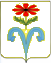 АДМИНИСТРАЦИЯ  МАЯКСКОГО СЕЛЬСКОГО ПОСЕЛЕНИЯ ОТРАДНЕНСКОГО РАЙОНА ПОСТАНОВЛЕНИЕ от 1.07.2016г			           		№ 81пос.МаякОб утверждении Положения о порядке проведения антикоррупционной экспертизы муниципальных нормативных правовых актов и проектов муниципальных нормативных правовых актов администрации Маякского сельского поселения Отрадненского районаВ соответствии с Федеральным законом от 25 декабря 2008 года №  273-ФЗ «О противодействии коррупции», Федеральным законом от 17 июля 2009 года №  172-ФЗ «Об антикоррупционной экспертизе нормативных правовых актов и проектов нормативных правовых актов», постановлением Правительства Российской Федерации от 26 февраля 2010 года №  96 «Об антикоррупционной экспертизе нормативных правовых актов и проектов нормативных правовых актов», Законом Краснодарского края от 23 июля 2009 года №  1798-КЗ «О противодействии коррупции в Краснодарском крае», п о с т а н о в л я ю:1. Утвердить Положение о порядке проведения антикоррупционной экспертизы муниципальных нормативных правовых актов и проектов муниципальных нормативных правовых актов администрации Маякского сельского поселения Отрадненского района (прилагается).2. Контроль за выполнением настоящего постановления возложить на начальника общего отдела администрации Маякского сельского поселения Отрадненского района М.М.Чурсинова.3. Постановление вступает в силу со дня его официального опубликования (обнародования) и подлежит размещению на официальном сайте администрации Маякского сельского поселения Отрадненского района.Глава Маякского сельского поселения Отрадненского района  	                                                   С.М. МироненкоПроект подготовлен и внесенобщим отделом администрацииМаякского сельского поселенияНачальник общего отдела                                                             М.М.Чурсинова                                                                                        ПРИЛОЖЕНИЕ 								       УТВЕРЖДЕНО 						            постановлением администрации                                                                     Маякского сельского поселения					                              Отрадненского района                                                                        от  ________________  № ____ ПОЛОЖЕНИЕо порядке  проведения антикоррупционной экспертизы муниципальных нормативных правовых актов и проектов муниципальных нормативных правовых актов администрации Маякского сельского поселенияОтрадненского районаI. Общие положения1.1. Настоящее Положение разработано с Федеральным законом от 25 декабря 2008 года № 273-ФЗ «О противодействии коррупции», Федеральным законом от 17 июля 2009 года № 172-ФЗ «Об антикоррупционной экспертизе нормативных правовых актов и проектов нормативных правовых актов», постановлением Правительства Российской Федерации от 26 февраля 2010 года № 96 «Об антикоррупционной экспертизе нормативных правовых актов и проектов нормативных правовых актов», Законом Краснодарского края от 23 июля 2009 года № 1798-КЗ «О противодействии коррупции в Краснодарском крае», с целью установления порядка проведения антикоррупционной экспертизы муниципальных нормативных правовых актов и проектов муниципальных нормативных правовых актов администрации Маякского  сельского поселения Отрадненского района.1.2. Термины, используемые в настоящем Положении:антикоррупционная экспертиза – специальное исследование муниципальных нормативных правовых актов (проектов муниципальных нормативных правовых актов) в целях выявления в них коррупциогенных факторов и их последующего устранения;коррупциогенный фактор – положения муниципальных нормативных правовых актов (проектов муниципальных нормативных правовых актов), устанавливающие для правоприменителя необоснованно широкие пределы усмотрения или возможность необоснованного применения исключений из общих правил, а также положения, содержащие неопределенные, трудновыполнимые и (или) обременительные требования к гражданам и организациям и тем самым создающие условия для проявления коррупции;независимые эксперты – институты  гражданского общества и граждане, обладающие правом в установленном законодательством порядке за счет собственных средств проводить независимую антикоррупционную экспертизу муниципальных нормативных правовых актов (проектов муниципальных нормативных правовых актов);уполномоченный орган – общий отдел администрации Маякского сельского поселения Отрадненского района, уполномоченный на проведение антикоррупционной экспертизы муниципальных нормативных правовых актов (проектов муниципальных нормативных правовых актов); нормативный правовой акт - акт, содержащий общеобязательные предписания постоянного или временного характера, рассчитанные на многократное применение, распространяющиеся на неопределенный круг лиц.1.3. Антикоррупционная экспертиза муниципальных нормативных правовых актов (проектов муниципальных нормативных правовых актов) проводится на основе следующих принципов:обязательности проведения антикоррупционной экспертизы проектов муниципальных нормативных правовых актов;оценки муниципального нормативного правового акта во взаимосвязи с другими нормативными правовыми актами;обоснованности, объективности и проверяемости результатов антикоррупционной экспертизы муниципальных нормативных правовых актов (проектов муниципальных нормативных правовых актов);компетентности лиц, проводящих антикоррупционную экспертизу муниципальных нормативных правовых актов (проектов муниципальных нормативных правовых актов);сотрудничества органа местного самоуправления муниципального образования, а также их должностных лиц с институтами гражданского общества при проведении антикоррупционной экспертизы муниципальных нормативных правовых актов (проектов муниципальных нормативных правовых актов).1.4. Антикоррупционной экспертизе подлежат все проекты муниципальных нормативных правовых актов, содержащие нормы права (правила поведения), обязательные для неопределенного круга лиц, рассчитанные на неоднократное применение и действующие независимо от того, возникли или прекратились конкретные правоотношения, предусмотренные актом.Антикоррупционная экспертиза действующих муниципальных нормативных правовых актов проводится в случае:внесения изменений в муниципальный нормативный правовой акт;представления специалистами администрации Маякского сельского поселения Отрадненского района муниципального нормативного правового акта для проведения антикоррупционной экспертизы;получения письменного обращения независимого эксперта об обнаружении коррупциогенных факторов в муниципальном нормативном правовом акте.1.5. В соответствии с пунктом 3 части 1 статьи 3 Федерального закона от 17 июля 2009 года № 172-ФЗ «Об антикоррупционной экспертизе нормативных правовых актов и проектов нормативных правовых актов», уполномоченный орган проводит антикоррупционную экспертизу принимаемых (принятых) в администрации Маякского сельского поселения Отрадненского района муниципальных нормативных правовых актов в порядке, установленном настоящим Положением. При проведении антикоррупционной экспертизы уполномоченный орган руководствуется методикой проведения антикоррупционной экспертизы нормативных правовых актов и проектов нормативных правовых актов, утвержденной постановлением Правительства Российской Федерации от 26 февраля 2010 года № 96 «Об антикоррупционной экспертизе нормативных правовых актов и проектов нормативных правовых актов» (далее – Методика).1.6. Администрацией Маякского сельского поселения Отрадненского района могут заключаться соглашения о взаимодействии в сфере антикоррупционной экспертизы с правоохранительными и иными государственными органами в целях информационного обеспечения администрацией Маякского сельского поселения Отрадненского района по вопросам практики применения законодательства Российской Федерации и Краснодарского края.2. Последовательность административных действий при проведении антикоррупционной экспертизы2.1. Представление проектов муниципальных нормативных правовых               актов для проведения антикоррупционной экспертизы2.1.1. После согласования проекта муниципального нормативного правового акта всеми должностными лицами администрации Маякского сельского поселения Отрадненского района,  проект муниципального нормативного правового акта, на бумажном и электронном носителе представляется в общий отдел (далее -Уполномоченный орган) для проведения антикоррупционной экспертизы.2.1.2. Проект муниципального нормативного правового акта, представляемый в Уполномоченный орган для проведения антикоррупционной экспертизы, дополняется пояснительной запиской, содержащей:цели, которые преследуются принятием проекта муниципального нормативного правового акта;определение возможных последствий принятия проекта муниципального нормативного правового акта.2.2. Размещение электронной копии текста муниципальных нормативных правовых актов (проектов муниципальных нормативных правовых актов) на официальном сайте администрации Маякского сельского поселения Отрадненского района в разделе, предназначенном для проведения независимой экспертизы2.2.1. Не позднее рабочего дня, следующего за днем поступления муниципального нормативного правового акта (проекта муниципального нормативного правового акта) Уполномоченный орган размещает электронную копию поступившего муниципального нормативного правового акта (проекта муниципального нормативного правового акта) на официальном сайте администрации Маякского сельского поселения Отрадненского района www.adm-nadezhnaya.ru (далее – официальный сайт) в сети Интернет в разделе, предназначенном для проведения антикоррупционной экспертизы.2.2.2. Размещенные на официальном сайте в сети Интернет электронные копии проектов муниципальных нормативных правовых актов предназначены для изучения независимыми экспертами.2.3. Приём заключений независимых экспертов и размещение их на официальном сайте администрации Маякского сельского поселения Отрадненского района в сети Интернет 2.3.1. Независимые эксперты в течение 7 рабочих дней, с момента размещения нормативного правового акта на официальном сайте администрации Маякского сельского поселения Отрадненского района, направляют свои заключения по результатам проведения независимой антикоррупционной экспертизы на соответствующий электронный (adm-nadezhnaya.ru) или почтовый адреса.К содержанию заключения независимого эксперта устанавливаются в  следующие требования:наименование (фамилия, имя, отчество) независимого эксперта;адрес для направления корреспонденции;наименование муниципального нормативного правового акта (проекта муниципального нормативного правового акта), на который дается экспертное заключение;вывод об обнаружении либо отсутствии в муниципальном нормативном правовом акте (проекте муниципального нормативного правового акта) коррупциогенных факторов.2.3.2. В случае, если независимым экспертом делается вывод об обнаружении в муниципальном нормативном правовом акте (проекте муниципального нормативного правового акта) коррупциогенных факторов, заключение по результатам независимой антикоррупционной экспертизы должно содержать:наименование коррупциогенного фактора в соответствии с Методикой; указание на абзац, подпункт, пункт, часть, статью, раздел, главу муниципального нормативного правового акта (проекта муниципального нормативного правового акта) в которых обнаружен коррупциогенный фактор, либо указание на отсутствие нормы в муниципальном нормативном правовом акте (проекте муниципального нормативного правового акта), если коррупциогенный фактор связан с правовыми пробелами;предложение о способе устранения обнаруженных коррупциогенных факторов.2.3.3. Заключение по результатам независимой антикоррупционной экспертизы носит рекомендательный характер и подлежит обязательному рассмотрению Уполномоченным органом.2.3.4. В тридцатидневный срок со дня получения заключения по результатам независимой антикоррупционной экспертизы Уполномоченный орган направляет независимому эксперту мотивированный ответ о рассмотрении заключения по результатам независимой антикоррупционной экспертизы, за исключением случая, когда в заключении отсутствует предложение о способе устранения выявленных коррупциогенных факторов.2.3.5. Электронные копии, поступивших заключений по результатам независимой антикоррупционной экспертизы муниципального нормативного правового акта (проекта муниципального нормативного правового акта), размещаются на официальном сайте администрации Маякского сельского поселения Отрадненского района, предназначенном для проведения антикоррупционной экспертизы.2.4.  Рассмотрение муниципальных нормативных правовых актов(проектов муниципальных нормативных правовых актов), с учетоминформации,  содержащейся в заключениях независимых экспертов2.4.1. Уполномоченный орган, с учетом поступивших заключений по результатам независимой антикоррупционной экспертизы, в течение 7 рабочих дней с момента подачи последнего заключения независимым экспертом, в сроки установленные пунктом 2.3.1. настоящего Положения, составляет заключение (приложение №1) по результатам антикоррупционной экспертизы муниципального нормативного правового акта (проекта муниципального нормативного правового акта).2.4.2. Срок проведения антикоррупционной экспертизы проектов муниципальных нормативных правовых актов составляет не более 14  рабочих дней со дня поступления проекта муниципального нормативного правового акта на экспертизу в Уполномоченный орган.2.5. Подготовка заключений по результатам антикоррупционнойэкспертизы, проведенной Уполномоченным органом2.5.1. К оформлению и содержанию заключения по результатам антикоррупционной экспертизы, проведенной Уполномоченным органом, устанавливаются следующие требования:наименование муниципального нормативного правового акта (проекта муниципального нормативного правового акта), на который дается экспертное заключение;наименование отдела (фамилия, имя, отчество специалиста) администрации Маякского сельского поселения, представившего муниципальный нормативный правовой акт (проект муниципального нормативного правового акта) для проведения антикоррупционной экспертизы;вывод об обнаружении либо отсутствии в муниципальном нормативном правовом акте (проекте муниципального нормативного правового акта) коррупциогенных факторов.2.5.2. В случае, если Уполномоченным органом делается вывод об обнаружении в муниципальном нормативном правовом акте (проекте муниципального нормативного правового акта) коррупциогенных факторов, заключение Уполномоченного органа по результатам антикоррупционной экспертизы должно содержать:наименование коррупциогенного фактора в соответствии с Методикой;указание на абзац, подпункт, пункт, часть, статью, раздел, главу муниципального нормативного правового акта (проекта муниципального нормативного правового акта), в которых обнаружен коррупциогенный фактор, либо указание на отсутствие нормы в муниципальном нормативном правовом акте (проекте муниципального нормативного правового акта), если коррупциогенный фактор связан с правовыми пробелами;предложение о способе устранения обнаруженных коррупциогенных факторов.2.5.3. В заключение Уполномоченного органа по результатам антикоррупционной экспертизы отражаются возможные негативные последствия сохранения в муниципальном нормативном правовом акте (проекте муниципального нормативного правового акта) выявленных коррупционных факторов.2.5.4. Выявленные, при проведении антикоррупционной экспертизы положения, не относящиеся в соответствии с Методикой к коррупционным факторам, но которые могут способствовать созданию условий для проявления коррупции, указываются в заключении Уполномоченного органа по результатам антикоррупционной экспертизы.2.5.5. Если в ходе антикоррупционной экспертизы действующего муниципального нормативного правового акта, установлено, что проект муниципального нормативного правового акта вносит изменения, устраняющие коррупциогенные факторы, содержащиеся в действующем муниципальном нормативном правовом акте, заключение Уполномоченного органа по результатам антикоррупционной экспертизы действующего нормативного правового акта не дается.2.5.6. Заключение Уполномоченного органа по результатам антикоррупционной экспертизы считается положительным, если в муниципальном нормативном правовом акте (проекте муниципального нормативного правового акта) коррупционные факторы не обнаружены.2.5.7. Заключение Уполномоченного органа по результатам антикоррупционной экспертизы считается отрицательным, если в заключение содержатся указания на коррупционные факторы. В этом случае проект направляется на доработку, а в муниципальный нормативный правовой акт рекомендуется внести изменения.2.5.8. Принятие муниципального нормативного правового акта, содержащего коррупционные факторы, не допускается.2.6. Размещение заключения по результатам антикоррупционной экспертизы муниципальных нормативных правовых актов (проектов муниципальных нормативных правовых актов) на официальном сайте администрации Маякского сельского поселения Отрадненского районаЭлектронная копия заключения уполномоченного органа по результатам антикоррупционной экспертизы муниципального нормативного правового акта (проекта муниципального нормативного правового акта), независимо от обнаружения в нем коррупциогенных факторов, не позднее рабочего дня, следующего за днем выдачи заключения по результатам антикоррупционной экспертизы, размещается на официальном сайте администрации Маякского сельского поселения в сети Интернет в разделе, предназначенном для проведения антикоррупционной экспертизы.3. Взаимодействие администрации Маякского сельского поселения Отрадненского района с прокуратурой Отрадненского района при проведении антикоррупционной экспертизы муниципальных нормативных правовых актов (проектов муниципальных нормативных правовых актов)Ежемесячно копии принятых муниципальных нормативных правовых актов направляются общим отделом администрации Маякского сельского поселения в прокуратуру Отрадненского района.Начальник общего отдела администрацииМаякского  сельского поселения                                            М.М. Чурсинова